Tisková zpráva	                         27. 6. 2016Evropské filmové léto s projekcemi na Nákladovém nádraží Žižkov 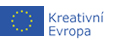 Program MEDIA slaví 25 let a filmové ceny Evropského parlamentu LUX Film Prize si připomínají 10. výročí existence hned několika pozoruhodnými akcemi, které potěší všechny příznivce kvalitní evropské kinematografie. Exkluzivní kolekce osmi evropských filmů bude od pondělí 27. června k vidění v letním kině 1435mm / Nákladové nádraží Žižkov v Praze. Promítat se bude vždy od 21.30 hod. Zahajovacím filmem je Ida (r. Pawel Pawlikowski, 2014) – 27. 6., 4. 7. následují Zázraky (r. Alice Rohrwacher, 2014), 11. 7. Mustang (r. Deniz Gamze Ergüven, 2015), 18. 7. Le Havre (r. Aki Kaurismäki, 2011), 25. 7. Vyšší moc (r. Ruben Östlund, 2014), 4. 9. Velká nádhera (r. Paolo Sorrentino, 2013), 5. 9. Saulův syn (László Nemés, 2015) a 12. 9. Berani (r. Grímur Hákonarson, 2015). Všech osm titulů bylo v České republice distribuováno s podporou programu Kreativní Evropa MEDIA a současně jde o filmy v předešlých 10 letech nominované na cenu Evropského parlamentu LUX Prize. První projekci cyklu v pondělí 27. června bude od 20.30 předcházet diskuze na téma Evropské filmy v českých kinech. Anna Lísalová se podělí o zkušenosti distribuční společnosti Aerofilms, která se do velké míry právě na evropské filmy zaměřuje. Druhým hostem bude dramaturg Jakub Felcman, osobnost stojící ideově a dramaturgicky například za přehlídkou kameramanské tvorby Ostrava Kamera Oko či za obnoveným pražským Kinem Pilotů. Jaká je u nás nabídka evropských filmů a pomáhá větší různorodost zájmu českých diváků? Jak by se měla profilovat kina či distributoři, aby byl o evropský film stále rostoucí zájem? Který film se v kinech vyloženě neujal a proč? Záleží při distribuci evropských filmů na práci s publikem? Jak funguje ve svém druhém roce projekt SCOPE 100? Odpovědi na tyto a mnohé další aktuální otázky nabídne debata moderovaná Pavlínou Kalandrovou z Kanceláře Kreativní Evropa MEDIA. Více na https://www.facebook.com/events/1123767890997769/25. výročí programu MEDIA provází filmová soutěž. Výherce může být jen jeden, ovšem cena stojí za to – pozvánka pro dvě osoby na galavečer předávání Evropských filmových cen (EFA), který se koná 10. prosince 2016 v polské Vratislavi (včetně úhrady cesty a ubytování). Podmínkou pro úspěšnou účast v soutěži je správná odpověď na jednu otázku a zaslání vlastní fotografie, která co nejvěrněji vystihne jakoukoli scénu či obraz z některého z filmů, oceněných v historii Evropských filmových cen. Z fotografií vybere tu nejlepší a nejnápaditější tříčlenná porota. Přesné zadání a odkaz na soutěžní formulář najdete nejpozději 4. července na webu www.kreativnievropa.cz. Soutěžní formulář bude otevřen od 4. 7. do 25. 9., výherce bude vybrán a oznámen na začátku října.MEDIA, dílčí program Kreativní Evropy, slaví 25 let své existence. MEDIA je součástí programu Kreativní Evropa a navazuje na předchozí generaci programu MEDIA 2007. Vznikl v roce 1991 a je zaměřen na zvyšování konkurenceschopnosti a oběhu evropských děl na mezinárodním audiovizuálním trhu. Pokrývá tyto oblasti filmového průmyslu – podpora nezávislých producentů při vývoji filmových a televizních projektů a videoher a při výrobě mezinárodních televizních projektů, distribuce evropských filmů v kinech, vzdělávání filmových profesionálů, filmové festivaly, koprodukční trhy, fóra a burzy námětů, online distribuce, práce s publikem a filmová výchova a sítě kin (Europa Cinemas). Více na www.kreativnievropa.czCena Evropského parlamentu LUX Prize, každoročně udělovaná jednomu výjimečnému evropskému filmu, si připomíná 10. výročí založení. Jejím cílem je podpořit evropskou kinematografii a také veřejnou debatu o Evropě, jejích hodnotách a sociálních otázkách. Nominované snímky prezentují rozmanité pohledy na vybrané společenské a politické problémy, včetně procesu evropské integrace, připomínají univerzální dosah evropských hodnot, ilustrují rozmanitost evropských tradic. To vše ve výsledku přispívá k budování silnější evropské identity.Více na www.luxprize.euKontaktywww.kreativnievropa.czMediální servis:2media.cz s.r.o., Pařížská 13, Praha 1www.2media.cz, www.facebook.com/2media.cz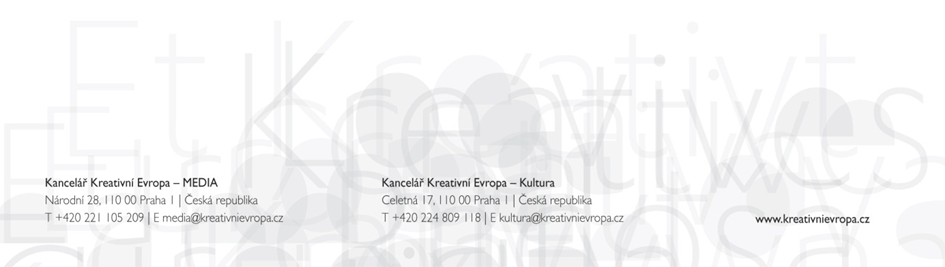 